проект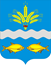  РОССИЙСКАЯ ФЕДЕРАЦИЯРОСТОВСКАЯ ОБЛАСТЬ НЕКЛИНОВСКИЙ РАЙОНМУНИЦИПАЛЬНОЕ ОБРАЗОВАНИЕ «СИНЯВСКОЕ СЕЛЬСКОЕ ПОСЕЛЕНИЯ»АДМИНИСТРАЦИЯ СИНЯВСКОГО СЕЛЬСКОГО ПОСЕЛЕНИЯПОСТАНОВЛЕНИЕот __________ г.    № ______с.Синявское«О порядке исчисления, размерах, сроках и (или) об условиях уплаты платежей, являющихся источниками неналоговых доходов бюджета муниципального образования «Синявское сельское поселение»В соответствии с частью 6 статьи 41 Бюджетного кодекса Российской Федерации, статьей 55 Федерального закона от 06.10.2003 № 131-ФЗ «Об общих принципах организации местного самоуправления в Российской Федерации», руководствуясь Уставом муниципального образования «Синявское сельское поселение», принятым Решением Собрания депутатов Синявского сельского поселения от 28.11.2016 № 28 (в ред. от __.__.____ года), Администрация Синявского сельского поселенияПОСТАНОВЛЯЕТ:Утвердить Положение о порядке исчисления, размерах, сроках и (или) об условиях уплаты платежей, являющихся источниками неналоговых доходов бюджета муниципального образования «Синявское сельское поселение», согласно приложению.Начальнику отдела экономики и финансов Администрации Синявского сельского поселения Барлаухян З.Е. обеспечить официальное опубликование (обнародование) настоящего постановления и разместить его на официальном сайте Администрации Синявского сельского поселения в информационно-телекоммуникационной сети «Интернет».Настоящее постановление вступает в силу со дня его официального опубликования (обнародования).Контроль за исполнением настоящего постановления оставляю за собой.Глава АдминистрацииСинявского сельского поселения	Л.Н. ЕрмоловаПриложениек Постановлению Администрации Синявского сельского поселения от __.__.2018 № ___ПОЛОЖЕНИЕо порядке исчисления, размерах, сроках и (или) об условиях уплаты платежей, являющихся источниками неналоговых доходов бюджета муниципального образования «Синявское сельское поселение»Раздел 1. Общие положения1.1. Настоящее Положение определяет единый порядок начисления, а также установления размеров, сроков и (или) условий уплаты платежей, являющихся источниками неналоговых доходов бюджета муниципального образования «Синявское сельское поселение» (далее – местный бюджет).1.2. Администрация Синявского сельского поселения (далее – Администрация) является администратором и главным администратором неналоговых доходов местного бюджета.1.3. Плательщиками платежей, являющихся источниками неналоговых доходов местного бюджета, являются физические и юридические лица.1.4. Перечень неналоговых доходов, которые могут поступать в местный бюджет, определен частью 3 статьи 41 Бюджетного кодекса Российской Федерации.1.5. Неналоговые доходы при составлении, утверждении, исполнении местного бюджета и составлении отчетности о его исполнении включаются в состав доходов местного бюджета.1.6. Нормативные правовые акты, муниципальные правовые акты, договоры, в соответствии с которыми уплачиваются платежи, являющиеся источниками неналоговых доходов местного бюджета, должны предусматривать положения о порядке их исчисления, размерах, сроках и (или) об условиях их уплаты в соответствии с требованиями действующего федерального законодательства и муниципальных правовых актов Синявского сельского поселения.Раздел 2. Порядок исчисления и размеры платежей2.1. Размер подлежащих уплате платежей, являющихся источниками неналоговых доходов местного бюджета от использования и продажи имущества, определяется решениями Администрации или заключенными договорами (соглашениями) на основании нормативных правовых актов, муниципальных правовых актов, регулирующих размер платы за использование и продажу муниципального имущества, и настоящего Положения.Расчет размера подлежащих уплате платежей, являющихся источниками неналоговых доходов местного бюджета от использования и продажи имущества, находящегося в муниципальной собственности Синявского сельского поселения, осуществляется Администрацией.2.2. Размер арендной платы за пользование зданиями, строениями, сооружениями, помещениями, частью помещений, находящихся в собственности муниципального образования «Синявское сельское поселение», определяется арендодателем в твердой денежной сумме периодических платежей (ежемесячных, ежеквартальных, годовых) на основании отчета независимого оценщика в соответствии с законодательством, регулирующим оценочную деятельность в Российской Федерации.Пересмотр размера арендной платы по заключенным договорам аренды осуществляется ежегодно в случаях, установленных законодательством РФ, в том числе с учетом уровня инфляции, предусмотренного федеральным законом о федеральном бюджете на соответствующий финансовый год.2.3. Плата граждан за пользование (наем) жилыми помещениями муниципального жилищного фонда Синявского сельского поселения, начисляется гражданам, проживающим в указанных жилых помещениях, на основании договоров социального найма и договоров найма жилого помещения, в том числе договоров найма специализированных жилых помещений и договоров коммерческого найма.Размер платы за наем жилого помещения определяется исходя из занимаемой общей площади (в отдельных комнатах в общежитиях - исходя из площади этих комнат) жилого помещения, с учетом значений коэффициентов, характеризующих качество, благоустройство и месторасположение жилищного фондаРазмер платы за наем 1 квадратного метра жилого помещения определяется нормативным правовым актом Администрации.2.4. Размер арендной платы за земельный участок, находящийся в муниципальной собственности Синявского сельского поселения, определяется муниципальными правовыми актами Синявского сельского поселения в соответствии с основными принципами определения арендной платы, установленными Правительством Российской Федерации.В случае заключения договора аренды земельного участка, находящегося в муниципальной собственности Синявского сельского поселения, на аукционе на право заключения договора аренды земельного участка размер ежегодной арендной платы или размер первого арендного платежа за земельный участок определяется по результатам этого аукциона.В случае заключения договора аренды земельного участка с лицом, подавшим единственную заявку на участие в аукционе на право заключения договора аренды земельного участка, находящегося в муниципальной собственности Синявского сельского поселения, с заявителем, признанным единственным участником аукциона, либо с единственным принявшим участие в аукционе его участником размер ежегодной арендной платы или размер первого арендного платежа за такой земельный участок определяется в размере начальной цены предмета аукциона.2.5. При заключении договора купли-продажи земельного участка, находящегося в муниципальной собственности Синявского сельского поселения, на аукционе по продаже земельного участка цена такого земельного участка определяется по результатам аукциона или в размере начальной цены предмета аукциона при заключении договора с лицом, подавшим единственную заявку на участие в аукционе, с заявителем, признанным единственным участником аукциона, либо с единственным принявшим участие в аукционе его участником.При заключении договора купли-продажи земельного участка, находящегося в муниципальной собственности Синявского сельского поселения, без проведения торгов цена такого земельного участка не может превышать его кадастровую стоимость или иной размер цены земельного участка, если он установлен федеральным законом.2.6. Размер платы за увеличение площади земельных участков, находящихся в частной собственности, в результате перераспределения таких земельных участков и земель и (или) земельных участков, находящихся в муниципальной собственности, определяется в порядке, установленном муниципальными правовыми актами Синявского сельского поселения.2.7. Порядок исчисления и размеры платежей, являющихся источниками неналоговых доходов местного бюджета, в части, не урегулированной настоящим Положением, определяются федеральным, областным законодательством, нормативно-правовыми актами, муниципальными правовыми актами органов местного самоуправления Синявского сельского поселения, а также положениями договоров, заключаемых Администрацией с плательщиками неналоговых доходов. Раздел 3. Сроки и условия уплаты платежей3.1. Плательщик перечисляет неналоговый платеж на лицевой казначейский счет, открытый Администрацией в Управлении Федерального казначейства по Ростовской области, для последующего зачисления в доход местного бюджета.3.2. При перечислении по безналичному расчету в платежном документе указывается вид платежа, являющегося источником неналогового дохода местного бюджета, сумма платежа.3.3. Доходы от сдачи в аренду муниципального имущества Синявского сельского поселения учитываются по следующим кодам бюджетной классификации:- 11105035100000120 «Доходы от сдачи в аренду имущества, находящегося в оперативном управлении органов управления поселений и созданных ими учреждений (за исключением имущества муниципальных автономных учреждений);- 11109045100000120 «Прочие поступления от использования имущества, находящегося в собственности поселений (за исключением имущества муниципальных бюджетных и автономных учреждений, а также имущества муниципальных унитарных предприятий, в том числе казенных)».Сроки перечисления арендной платы указываются в договоре аренды муниципального имущества Синявского сельского поселения.Арендная плата за нежилые помещения вносится равными долями ежемесячно до 15 числа месяца, следующего за отчетным, а за декабрь - не позднее 15 декабря текущего года.3.4. Доходы, получаемые в виде арендной платы за земельный участки, находящиеся в муниципальной собственности Синявского сельского поселения, учитываются по коду бюджетной классификации 1 11 05025 10 0000 120 «Доходы, получаемые в виде арендной платы, а также средства от продажи права на заключение договоров аренды за земли, находящиеся в собственности сельских поселений (за исключением земельных участков муниципальных бюджетных и автономных учреждений)».Сроки перечисления арендной платы указываются в договоре аренды земельного участка, находящегося в муниципальной собственности Синявского сельского поселения.Арендная плата за использование земельных участков, находящихся в муниципальной собственности Синявского сельского поселения, вносится:- гражданами при использовании земельных участков для целей, не связанных с предпринимательской деятельностью, - единовременно в срок до 15 ноября текущего года;- гражданами при использовании земельных участков для предпринимательской деятельности и организациями - равными долями ежемесячно до 15 числа месяца, следующего за отчетным, а за декабрь - не позднее 15 декабря текущего года.3.5. Реализация имущества, находящегося в муниципальной собственности Синявского сельского поселения, учитывается по коду бюджетной классификации 11402053100000410 «Доходы от реализации иного имущества, находящегося в собственности сельских поселений (за исключением имущества муниципальных бюджетных и автономных учреждений, а также имущества муниципальных унитарных предприятий, в том числе казенных), в части реализации основных средств по указанному имуществу».Реализация недвижимого имущества осуществляется на основании договора купли-продажи имущества. В силу норм статьи 8 Федерального закона от 29.07.1998 № 135-ФЗ «Об оценочной деятельности» при продаже муниципального имущества проведение его оценки является обязательным.Размер, порядок, срок перечисления дохода от реализации имущества указываются в договоре купли-продажи имущества.Срок оплаты по договору не может превышать 20 календарных дней с момента заключения договора.3.6. Доходы от продажи земельных участков, находящихся в муниципальной собственности Синявского сельского поселения, учитываются по коду бюджетной классификации 11406025100000430 «Доходы от продажи земельных участков, находящихся в собственности сельских поселений (за исключением земельных участков муниципальных бюджетных и автономных учреждений)».Объектом купли-продажи могут быть только земельные участки, прошедшие государственный кадастровый учет. При продаже земельного участка оформляется договор купли-продажи недвижимого имущества, в котором указывается продажная стоимость земельного участка.Срок оплаты по договору не может превышать 20 календарных дней с момента заключения договора.Перечисление платежа в местный бюджет осуществляется после совершения сделки купли-продажи и регистрации перехода права собственности на земельный участок.3.7. Денежные взыскания (штрафы) учитываются по коду бюджетной классификации 11651040020000140 «Денежные взыскания (штрафы), установленные законами субъектов Российской Федерации за несоблюдение муниципальных правовых актов, перечисляемые в бюджеты поселений».Размер, порядок, срок перечисления дохода устанавливается соответствующим Постановлением по делу об административном правонарушении.3.8. Денежные взыскания, налагаемые в возмещение ущерба, учитываются по коду бюджетной классификации 11632000100000140 «Денежные взыскания, налагаемые в возмещение ущерба, причиненного в результате незаконного или нецелевого использования бюджетных средств (в части бюджетов поселений)».Данный вид неналогового дохода зачисляется в местный бюджет в результате выявления органом, осуществляющим финансовый контроль, незаконного или нецелевого использования бюджетных средств.  Размер, порядок, срок перечисления дохода определяется соответствующей документацией.3.8. Невыясненные поступления учитываются по коду бюджетной классификации 11701050100000180 «Невыясненные поступления, зачисляемые в бюджеты поселений».Данный вид дохода зачисляется в местный бюджет, если в платежном документе на перечисление отсутствуют необходимые сведения для идентификации платежа. Суммы невыясненных поступлений уточняются Администрацией через отделение Федерального казначейства по Ростовской области на соответствующий вид дохода, поэтому они носят временный характер.3.10. Иные неналоговые доходы местного бюджета учитываются по коду бюджетной классификации 11705050100000180 «Прочие неналоговые доходы бюджетов поселений».Поступления, для которых не предусмотрены отдельные коды бюджетной классификации, относятся к прочим неналоговым поступлениям, начисление осуществляется по факту поступления. Платежи имеют несистемный характер поступлений, размер и сроки их поступления определить не представляется возможным.3.11. Датой оплаты считается дата списания денежных средств с расчётного счёта плательщика и зачисления платежа на лицевой казначейский счет, открытый Администрацией в Управлении Федерального казначейства по Ростовской области.3.12. Полнота и своевременность поступления неналоговых доходов контролируется по данным бухгалтерских отчётов и возлагается на Администрацию и главного бухгалтера Администрации.3.13. За несвоевременное перечисление сумм арендной платы арендатор уплачивает пени в размере одной трехсот шестидесятой ставки рефинансирования Центрального банка Российской Федерации за каждый день просрочки от суммы платежа. Пени могут быть взысканы с организации принудительно в бесспорном порядке, а с физических лиц - в судебном порядке.3.14. В случае нарушения срока оплаты по договору купли-продажи муниципального имущества Синявского сельского поселения покупатель уплачивает в местный бюджет неустойку, устанавливаемую в размере одной трехсотой ставки рефинансирования Центрального банка Российской Федерации, действующей на день выполнения денежного обязательства, от неуплаченной суммы за каждый календарный день просрочки. Пени могут быть взысканы с организации принудительно в бесспорном порядке, а с физических лиц - в судебном порядке. Раздел 4. Порядок расходования неналоговых доходов местного бюджета4.1. Средства местного бюджета, полученные неналоговых доходов, могут использоваться на решение вопросов местного значения Синявского сельского поселения в соответствии с требованиями Бюджетного кодекса Российской Федерации и Федеральным законом от 06.10.2003 № 131-ФЗ «Об общих принципах организации местного самоуправления в Российской Федерации».4.2. Не допускается использование неналоговых доходов на цели, не предусмотренные пунктом 4.1 настоящего Положения.